Техническое задание на автоматическое создание документа Перечисление НДФЛ в бюджетДобавить ввод на основании в документе Зарплата к выплате организаций документа Перечисление НДФЛ в бюджет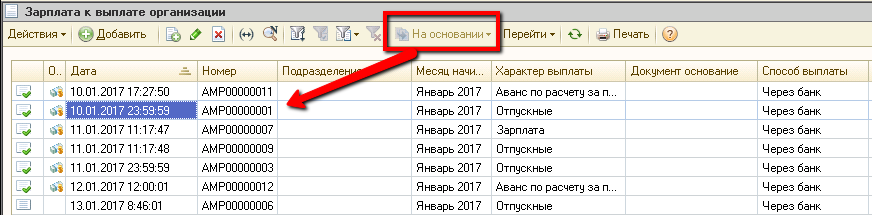 Заполнение шапки  документа Перечисление НДФЛ в бюджет:Месяц начисления – месяц начисления Зарплаты к выплате орг;Дата платежа – дата документа Зарплаты к выплате орг;От … - дата документа Зарплаты к выплате орг;Дата документа – дата документа Зарплаты к выплате орг.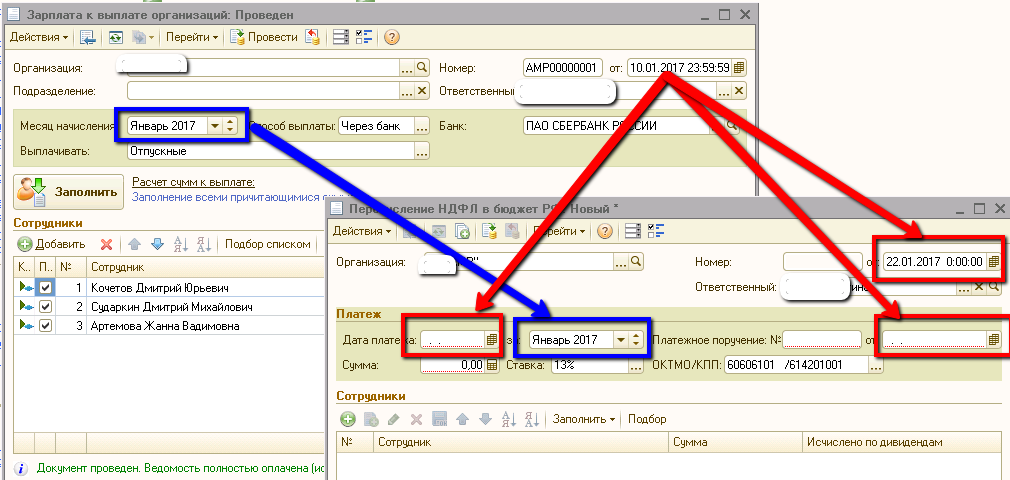 № платежного поручения – номер документа Зарплата к выплате;Сумма – сумма всех строк по столбцу  СуммаСтавка – заполняется типовым способом как при создании документа (13%);ОКТМО/КПП - заполняется типовым способом как при создании документа.Заполнение табличной части документа Перечисление НДФЛ в бюджет производится из регистра накопления НФДЛ расчеты с бюджетом, но только с отбором по регистратору-основанию. Т.е. если из проведенного документа-основания Зарплата к выплате орг перейти в регистр накопления НДФЛ расчеты с бюджетом, то в регистре отобразятся те записи, которые должны быть в табличной части документа Перечисление НДФЛ в бюджет. Если в регистре по сотруднику несколько строк, то в документе необходимо сгруппировать по данному сотруднику строки в одну.Сотрудник – Физическое лицо из регистра накопления НДФЛ расчеты с бюджетом;Сумма – Налог из регистра накопления НДФЛ расчеты с бюджетом.Комментарий – прописать «Создан на основании Зарплата к выплате №… от …»Для тестирования. Для тестирования необходимо настроить учетную политику по зп. Необходимо проставить признак Упрощенный учет взаиморасчетов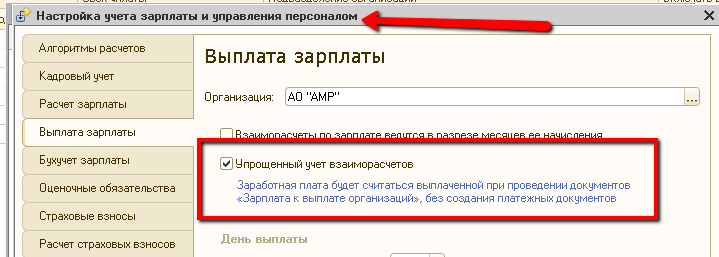 